Supplemental File S2. Comparison of the mucosa of the distal nasal cavity of a non-infected African penguin (Spheniscus demersus) without signs of sinusitis (left) and an infected African penguin showing redness consistent with sinusitis (right). The blue arrow indicates a nasal mite. The beak was partially severed in order to forcefully open the choanal slit.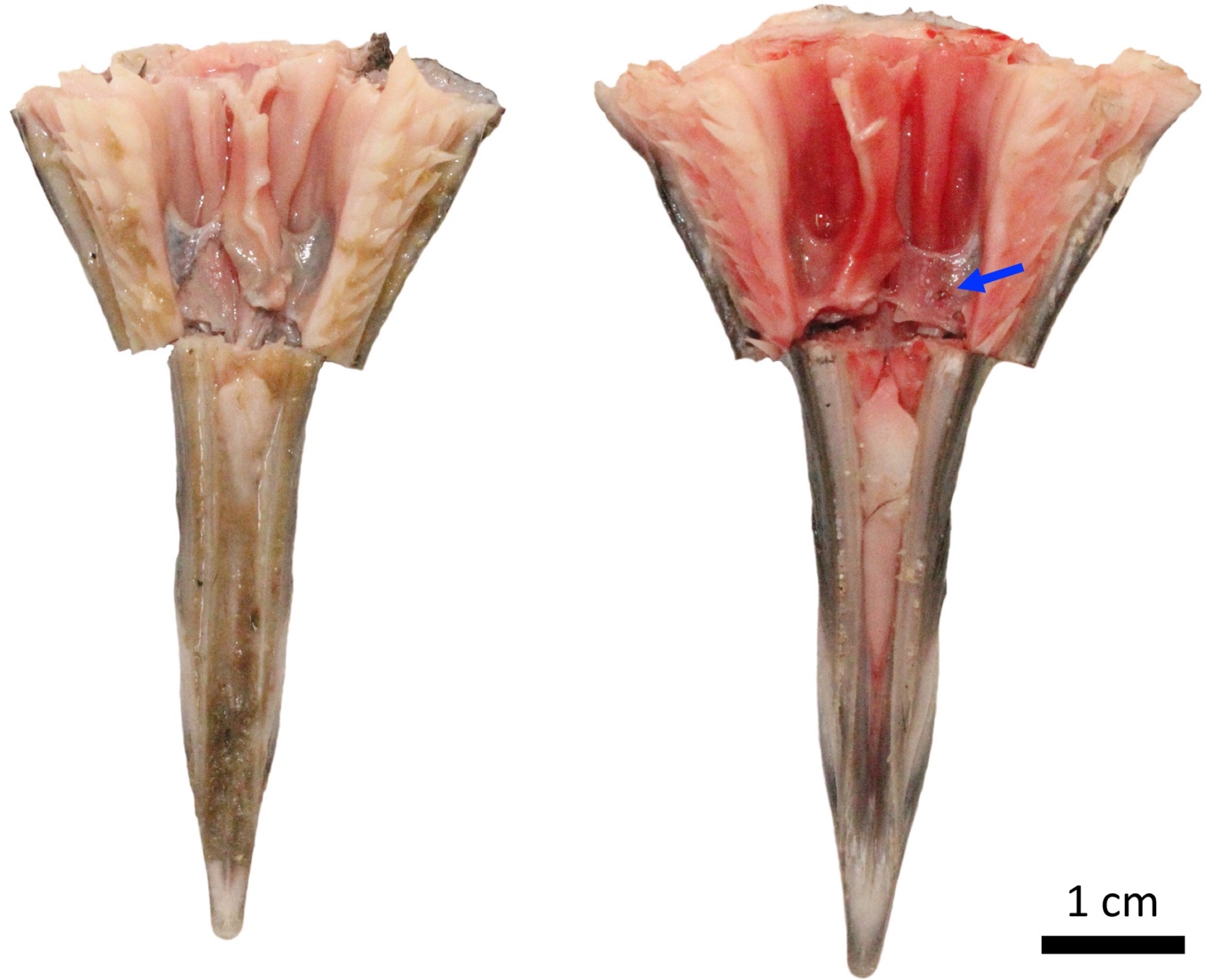 